Батыров Мухамед Тучевич, Заместитель Командующего войсками и силами на Северо-востоке РФ, начальник кафедры Академии Генерального штаба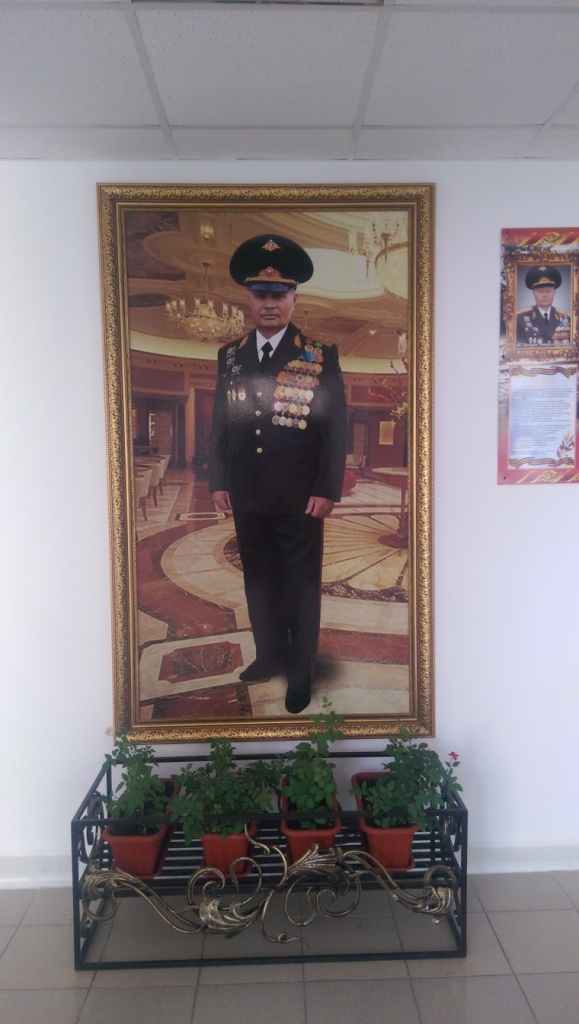 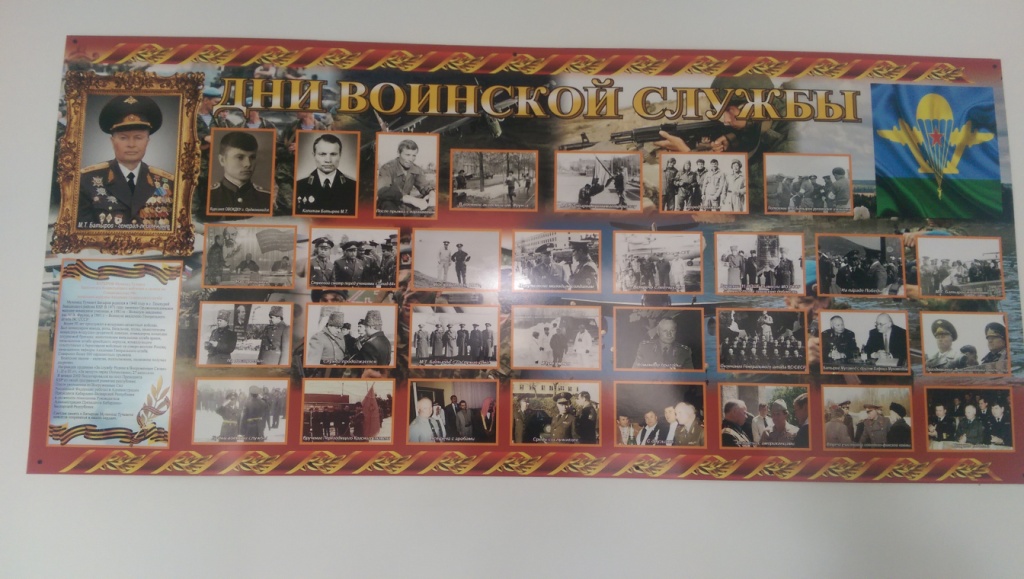 